Erfolgreiches Gebietspreisplatteln trotz langer CoronapauseAm letzten Juni Wochenende 2022 fand in Burghausen das Gebietspreisplatteln des Gebietes Inn-Salzach statt. Nachdem, bedingt durch die damalige Situation in den Jahren 2020 und 21, diese Veranstaltung nicht stattfinden durfte, war die Vorfreude darauf umso größer.Bereits am Freitagabend trafen sich 40 Buam und Dirndl der Vereine, um in den verschiedensten Altersgruppen der Aktiven ihre Besten zu ermitteln. Mit dabei waren an diesem Abend die Vereine aus Lengmoos, Oberneukirchen, Pleiskirchen, Gebensbach, Burgkirchen, Töging, Leonberg, Ampfing, Altötting und natürlich der Ausrichter Burghausen. In den verschiedenen Altersgruppen mussten dabei die Teilnehmer einzeln auf der Bühne ihr Können zeigen. Die Schwierigkeitsstufen variierten dabei von einer Runde Walzer und einem mit Plattler, bis hin zum Plattler mit Einfangen bei dem 2x getanzt und 2x geplattelt und gedreht werden musste. Bewertet wurde dabei von den 7 Preisrichtern neben der fehlerfreien Ausführung, natürlich die Haltung, Tracht und viele weitere Kriterien. 3 Vereine stellten sich noch zusätzlich der Herausforderung des Gruppenpreisplattelns. Hier müssen 4 Paare möglichst synchron einen doppelten Walzer sowie Plattler vorführen. Auch hier zählen die oben genannten Bedingungen.Gegen Ende der gut dreistündigen Veranstaltung wurde unter der Leitung vom 1.Vorplattler Simon Doser zusammen mit dem Gebietsvertreter Franz Leipfinger die Siegerehrung durchgeführt. Die Besten des Abends in den einzelnen Gruppen:Aktive Dirndl Franziska GlückTheresa StrasserMiriam BergerAktive Buam I	1	Tobias Berger2	Daniel Huber3	Markus HartspergerAktive Buam II	1	Elias Wimmer2	Simon Doser3	Thomas Berger Altersklasse I	1	Florian Brückner2	Georg Englsperger3	Tobias WimmerGruppe
1	Volkstrachtenverein  Altötting
2	Trachtenverein Allmannsau-Lengmoos3	Trachtenverein Almenrausch-Lindach BurghausenFrüh morgens ging es am nächsten Tag weiter, mit 95 Kinder und Jugendliche im Alter von 7 bis 16 Jahren. Hier wurde bereits um Halb 10 mit den Dirndl‘n der Gruppe IV begonnen. Spannend wurde es dabei vor allem in der Gruppe Dirndl III. Dabei mussten Gehringer Julia (Oberneukirchen), Lena Rössler (Wasentegernbach) und Franziska Strasser (Burgkirchen) zum sogenannten Rittern antreten. Dies ist dann der Fall, wenn die Teilnehmer eine punktgleiche Wertung haben. Lena Rössler und Franziska Strasser mussten hier sogar noch ein weiteres Mal auf die Bühne, da sie auch beim ersten Rittern die gleiche Anzahl Punkte erzielten. Letztendlich konnte sich aber die Jugendliche aus Burgkirchen durchsetzen und am Ende den Pokal für den ersten Platz in Empfang nehmen. Die Besten in den einzelnen Gruppen:Dirndl I	1	Magdalena Strasser2	Antonia  Gratz3	Melissa LösslDirndl II1	Fabiana Hüttig2	Anna Krifko3	Isabella RottnerDirndl III	1	Franziska Strasser2	Lena Rössler3	Julia GehringerDirndl IV	1	Elisabeth Stasser2	Margarethe Stehbeck3	Anna NiedermeierBuam I	1	Benedikt Ernst2	Andreas Müller3	Simon LangreiterBuam II	1	Vinzenz Huber2	Nico Werner3	Leon LangBuam III	1	Lukas Friedsmann2	Florian Gantenhammer3	Yannis HolzmannBuam IV	1	Dominik Glasl 2	Julian Linner 3	Florian Gehringer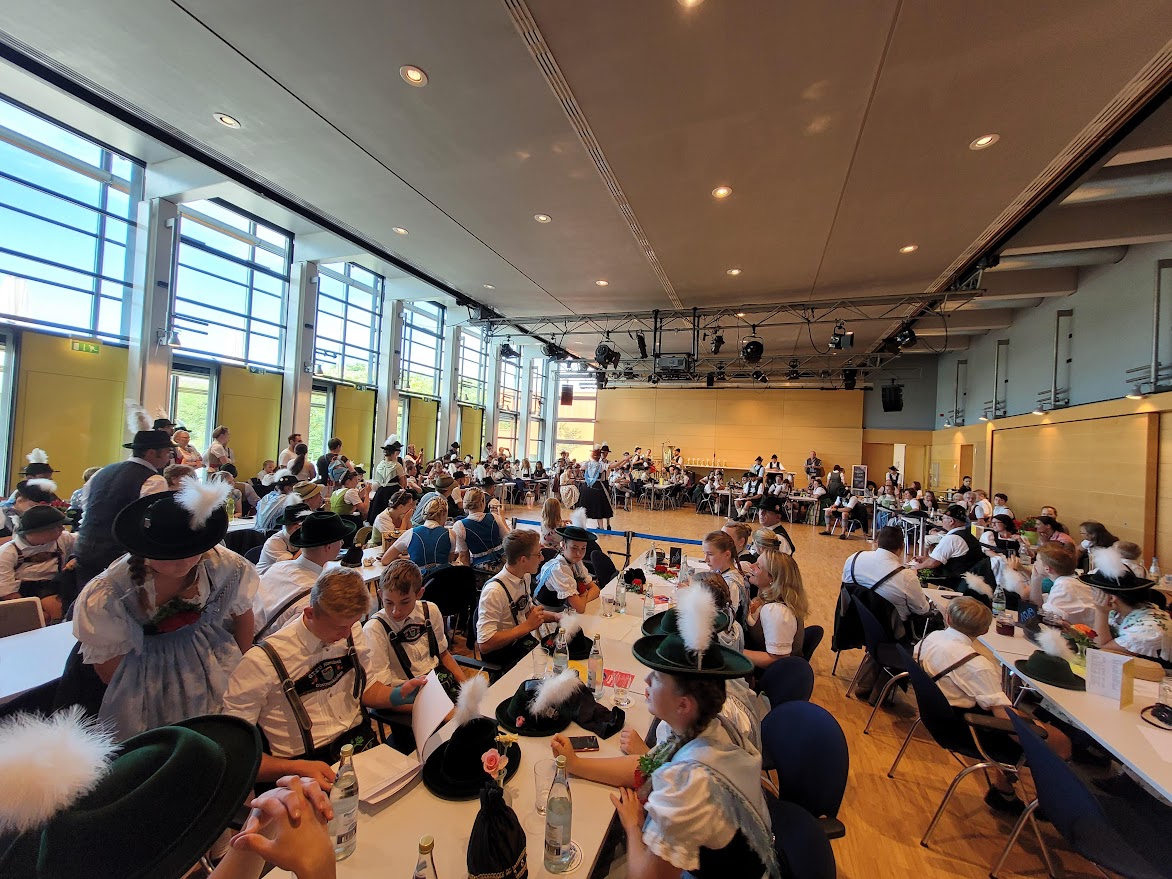 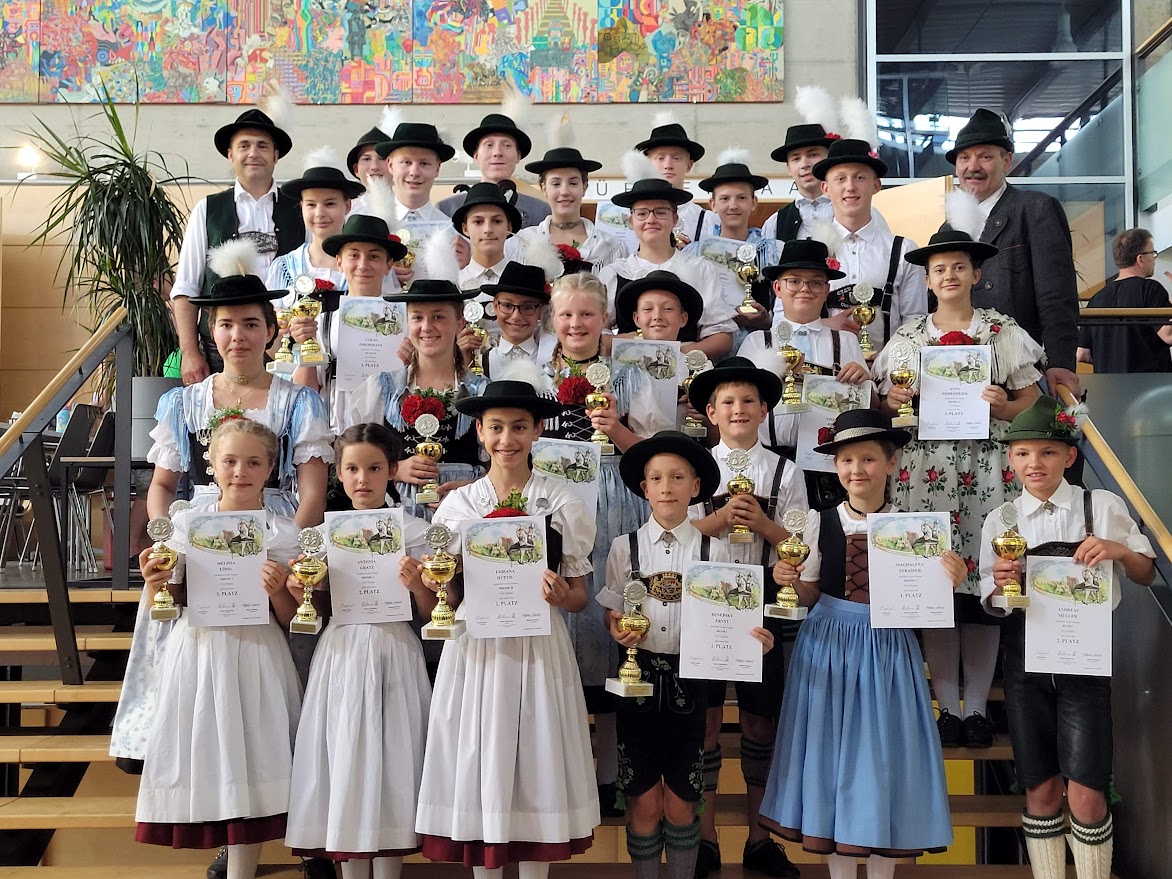 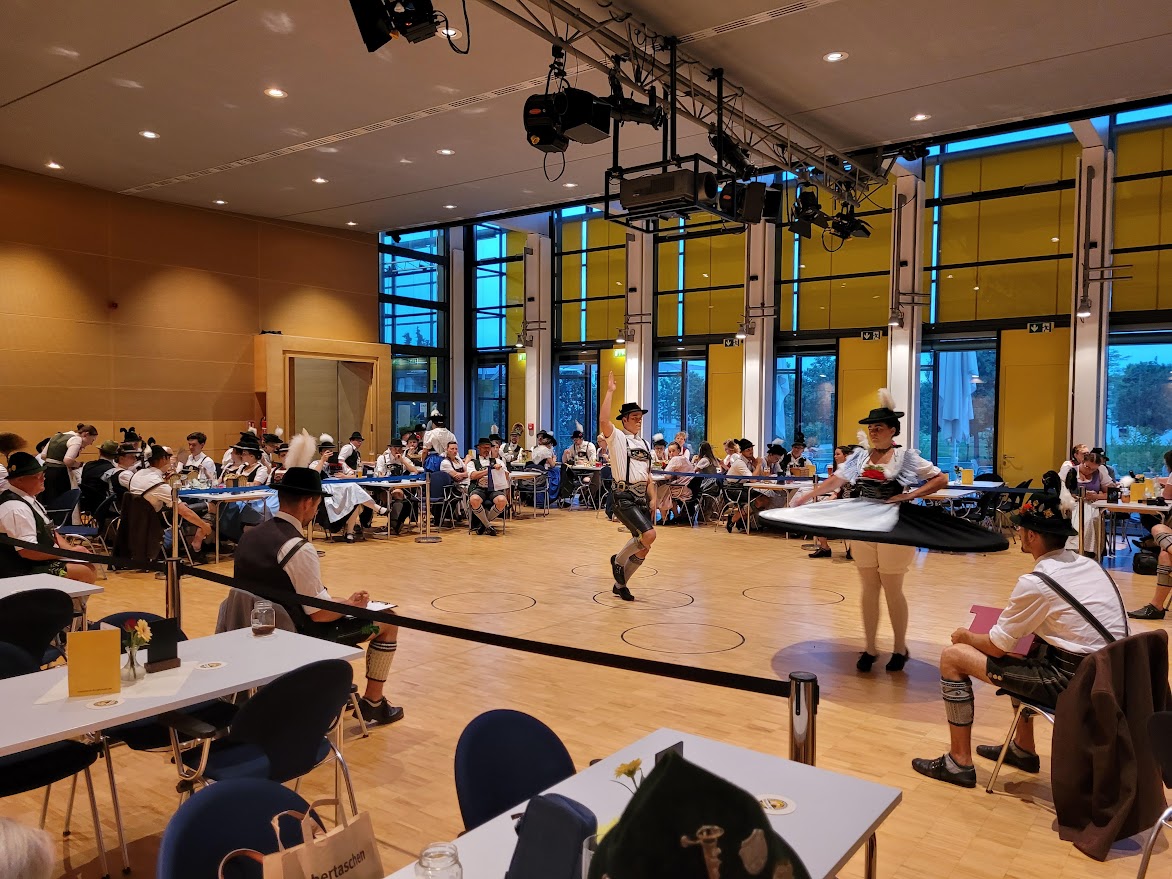 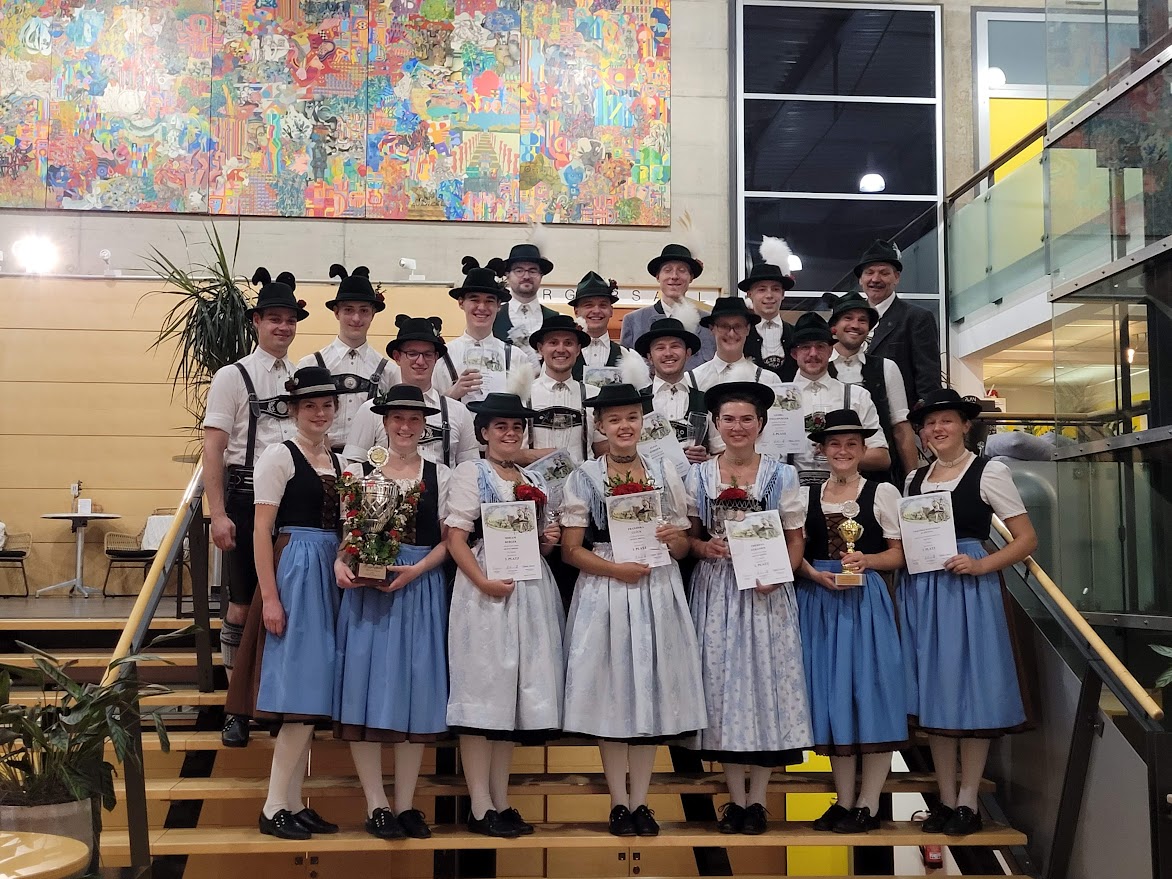 